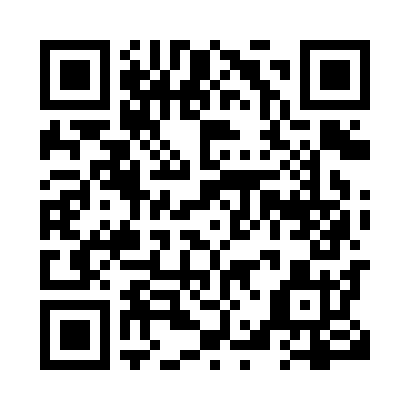 Prayer times for Wiarton, Ontario, CanadaMon 1 Jul 2024 - Wed 31 Jul 2024High Latitude Method: Angle Based RulePrayer Calculation Method: Islamic Society of North AmericaAsar Calculation Method: HanafiPrayer times provided by https://www.salahtimes.comDateDayFajrSunriseDhuhrAsrMaghribIsha1Mon3:495:431:296:509:1411:082Tue3:505:441:296:509:1411:073Wed3:515:441:296:509:1311:074Thu3:525:451:296:509:1311:065Fri3:535:461:296:509:1311:056Sat3:545:461:296:509:1211:047Sun3:555:471:306:509:1211:048Mon3:565:481:306:499:1111:039Tue3:585:491:306:499:1111:0210Wed3:595:491:306:499:1011:0111Thu4:005:501:306:499:1011:0012Fri4:015:511:306:489:0910:5913Sat4:035:521:306:489:0910:5714Sun4:045:531:316:489:0810:5615Mon4:065:541:316:479:0710:5516Tue4:075:551:316:479:0610:5417Wed4:095:561:316:479:0610:5218Thu4:105:571:316:469:0510:5119Fri4:125:581:316:469:0410:4920Sat4:135:591:316:459:0310:4821Sun4:156:001:316:459:0210:4722Mon4:166:011:316:449:0110:4523Tue4:186:021:316:449:0010:4324Wed4:196:031:316:438:5910:4225Thu4:216:041:316:438:5810:4026Fri4:236:051:316:428:5710:3927Sat4:246:061:316:418:5610:3728Sun4:266:071:316:418:5510:3529Mon4:286:081:316:408:5310:3330Tue4:296:091:316:398:5210:3231Wed4:316:101:316:388:5110:30